ANMELDEFORMULAR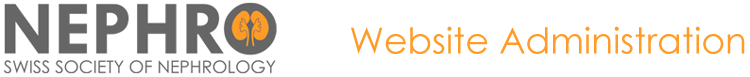 für die mündliche Prüfung zur Erlangung des Facharzttitels für NephrologiePrüfungsdatum: 29. November 2017 (Reservedatum: 30. November 2017)_________________________________________________________________________________________Checkliste Anmeldung (alle unten aufgeführten Dokumente müssen der Anmeldung beiliegen):	Anmeldeformular ausgefüllt	Lebenslauf kurz mit Foto (max. 2 A4 Seiten)	Kopie Staatsexamen oder Kopie Anerkennungsbestätigung MEBEKO	Kopie AIM Prüfungsentscheid oder Diplom Facharzt AIM	Kopie European Certificate in Nephrology - ECNeph - falls vorhanden (ab 2019 obligatorisch)	Kopie Zahlungsbeleg (CHF 500.00)Senden Sie alle Unterlagen elektronisch (nur in PDF oder Word Format; bitte keine JPG's oder ähnliches) an:Schweiz. Gesellschaft für NephrologieFrau Maya Weder - AdministrationE-mail: office@swissnephrology.chALLGEMEINE INFORMATIONENsiehe auch: Weiterbildungsprogramm vom 1. Juli 2014 - Facharzt für Nephrologie(letzte Revision:  15.12.2016)  www.siwf.chZulassung zur Facharztprüfung  	Zur Facharztprüfung wird nur zugelassen, wer über ein eidgenössisches oder anerkanntes ausländisches Arztdiplom verfügt 	Für die Zulassung zur mündlichen Prüfung, muss die Teilnahme an der schriftlichen Prüfung für das "European Certificate in Nephrology" oder  die erfolgreiche schriftliche AIM Prüfung ausgewiesen sein(siehe auch Übergangsbestimmungen Ziffer 6 - WBP Nephrologie)PrüfungsgebührDie Prüfungsgebühr beträgt  CHF 500.00Anmeldefrist: 31. AugustBankverbindungBank: Credit Suisse AG, 8070 ZürichKonto: Société Suisse de NéphrologieKontoNummer: 131039-21IBAN: CH18 0483 5013 1039 2100 0 /BIC/SWIFT: CRESCHZZ80A Vermerk: Prüfung  Facharzt Nephrologie Annullation der Anmeldung Bei Rückzug der Anmeldung wird die Prüfungsgebühr nur zurückerstattet, wenn die Anmeldung mindestens vier Wochen vor dem Prüfungstermin zurückgezogen wurde. Bei Rückzug zu einem späteren Zeitpunkt erfolgt die Gebührenrückerstattung nur aus wichtigen Gründen. In diesem Fall wird jedoch eine Administrationsgebühr von CHF 150.-- erhoben.EingangsbestätigungNach Erhalt der Unterlagen wird Ihnen Ihre Anmeldung bestätigt. Bitte beachten Sie, dass eine Anmeldung nur gültig ist, wenn alle oben erwähnten Dokumente beiliegen.Die Präsidentin der PrüfungskommissionProf. Dr. med. Uyen Huynh-DoBitte schwarzen Stift benützen und leserlich schreibenBitte schwarzen Stift benützen und leserlich schreibenName, VornameDetaillierte Adresse (Privat)Detaillierte Adresse (Business)MobileE-MailStaatsexamen (Jahr)Staatsexamen (Jahr)(eidg. Arztdiplom oder anerkanntes ausländisches Diplom / Jahr / Land)FacharztprüfungSchriftliche Facharztprüfung Allg. Innere Medizin (Jahr): FacharztprüfungSchriftliche Facharztprüfung European Certificate in Nephrology - ECNeph (Jahr): Ort, DatumUnterschrift